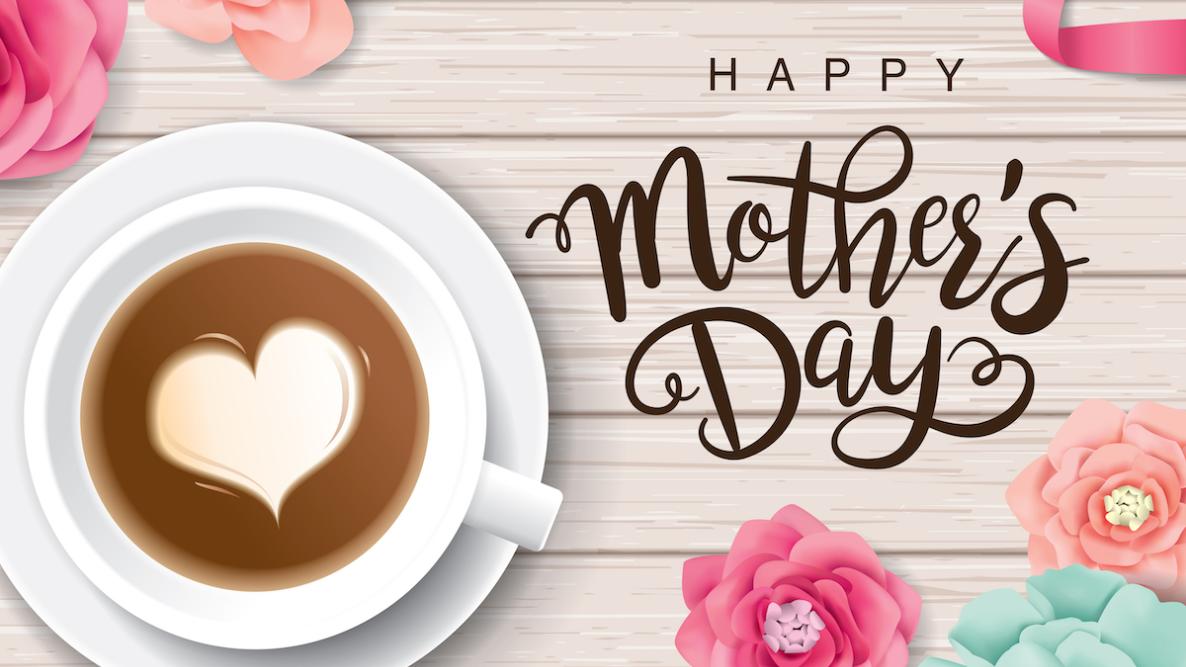 Red House nurseryMother’s Day stay and play. On Friday 8th March our babies will be enjoying stay and play with their mummies- 2-3pm Cuddles and cupcakes included On Monday 11th March our toddlers and preschool will be enjoying stay and play with their mummies- 3-4Cupcakes and cuddles included. If you wish to book on to these sessions please email sarah on office@redhousenursery.co.ukTickets- 1.50 each. 